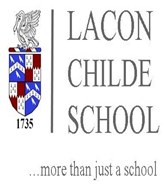 ROUTE: LUDLOW 1 PICK-UP POINT:							TIME:SMITHFIELD CAR PARK 						8.10. amNFU, SHEET ROAD						8.15 amROUTE: LUDLOW 2 / BITTERLEYPICK-UP POINT:							TIME:LUDLOW CEMETERY 						8.00 amMIDDLETON							8.10 amCLEE STANTON LANE						8.10 amBITTERLEY SCHOOL 						8.15 amBEDLAM BUS STOP						8.20 amBITTERLEY							8.20 am  ROUTE: TENBURY / NEWNHAM BRIDGE PICK-UP POINT:							TIME:TENBURY PRIMARY SCHOOL 					8.05 amBERRINGTON ROAD						8.10 amTSB BANK 							8.10 amNEWHAM BRIDGE LAY-BY 					8.20 amLITTLE LONDON 						8.25 amROUTE: BLISS GATE / ROCK PICK-UP POINT:							TIME:ROYAL FORRESTERS						8.05 amSYCAMORE FARM. GORST HILL 					8.10 amBLISS GATE CROSSROADS					8.10 amRECTORY LANE, ROCK 						8.20 amROUTE: KNOWBURY / CAYNHAM PICK-UP POINT:							TIME:CAYNHAM HATCHERY						8.10 amWHITTON TURN, CAYNHAM ROAD				8.10 amKNOWBURY VILLAGE HALL					8.15 amFARDEN (New Barn)						8.20 amHOLLYWASTE							8.35 amROUTE: HIGHLEY PICK-UP POINT:							TIME:END OF BEECH STREET						8.10 amHAZELWELLS ROAD						8.15 amOLD CAFÉ							8.20 amSTATION ROAD							8.20 amROUTE: BRIDGNORTH / EARDINGTON / CHELMARSHPICK-UP POINT:							TIME:NOCK NEIGHTON 						7.55 amEARDINGTON							8.00 amCHELMARSH VILLAGE HALL					8.05 amEAGLE & SERPENT, KINLET					8.15 amMAWLEY CARAVAN PARK					8.25 amROUTE: ROCK / EARDISTON /LINDRIDGEPICK-UP POINT:							TIME:RECTORY LANE							8.00 amCUTMILL BRIDGE ROAD, EARDISTON				8.10 amLINDRIDGE 							8.15 amEASTHAM VILLAGE HALL					8.20 amHIGHWOOD JUNCTION						8.20 am